Дата 04.05.2023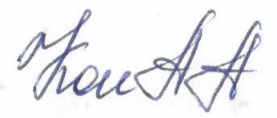 Руководитель СП «Детский сад № 36» А.А. КонноваПрием пищиНаименование блюдаВыход блюда/ккал.Выход блюда/ккал.Выход блюда/ккал.Выход блюда/ккал.1,5-3 гккал.3-7 годаккал.День девятыйДень девятыйЗавтрак8.30-9.00Каша молочная геркулесовая150153,0200204,0Яйцо отварное1/40631/4063Кофейный напиток с молоком15075,8318091,0Хлеб пшеничный с сыром20/1088,427/17117,54Итого:Второй завтрак10.00-10.30 Снежок130100,5166120,6Итого:Обед:12.00-12.40Салат из зеленого горошка с луком3036,333540,38Рассольник с мясом и сметаной150/487,08250/5145,0Котлета мясная, рис отварной с подливом60/100/3081,13/125,8271/140/4098,19/181,74Компот из сухофруктов15067,520090,0Хлеб пшеничный и ржаной30/4052,4/82,440/4652,4/90,5Итого:Уплотненный полдник15.30-16.00Ватрушка с творогом100260,5120312,5Чай с сахаром15030,020047,48Фрукт145,0145,0Итого за день:1338,891699,33